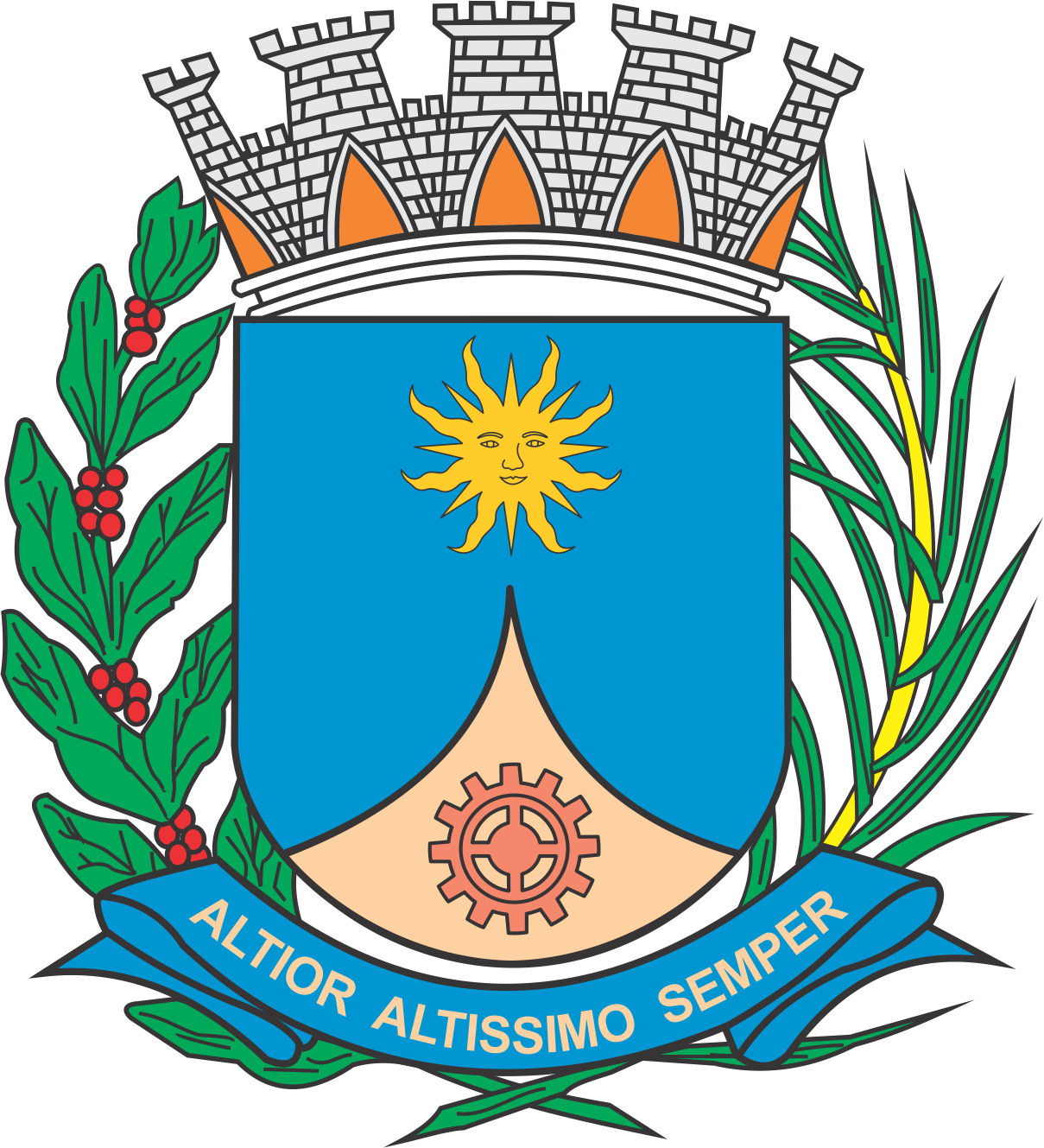 CÂMARA MUNICIPAL DE ARARAQUARAAUTÓGRAFO NÚMERO 060/2019PROJETO DE LEI NÚMERO 074/2019Altera a Lei nº 9.384, de 03 de outubro de 2018.		Art. 1º  A Lei nº 9.384, de 03 de outubro de 2018, passa a vigorar com as seguintes alterações:“Art. 2º  ........................................................................................................................§ 2º  Compreende-se por vencimento bruto:I – para servidores mensalistas: o salário-base do empregado, acrescido de vantagens pessoais a ele incorporadas até a data da publicação do ato de deferimento do pedido de adesão ao programa, limitado ao teto do funcionalismo público municipal; ouII – para servidores horistas: a média salarial dos últimos 12 (doze) meses percebida pelo empregado, acrescida de vantagens pessoais a ele incorporadas até a data da publicação do ato de deferimento do pedido de adesão ao programa, limitado ao teto do funcionalismo público municipal.......................................................................................................................................Art. 3º  ..........................................................................................................................I – para o montante indenizatório, relativo ao vencimento, que não ultrapasse o valor R$ 21.242,26 (vinte e um mil, duzentos e quarenta e dois reais e vinte e seis centavos), a quitação dar-se-á em 4 (quatro) parcelas mensais e sucessivas; eII – para o montante indenizatório, relativo ao vencimento, que ultrapasse o valor de R$ 21.242,26 (vinte e um mil, duzentos e quarenta e dois reais e vinte e seis centavos), a quitação dar-se-á de acordo com o tempo de serviço do servidor aderente, da seguinte forma:......................................................................................................................................§ 2º  Caso a quitação da indenização do vencimento se dê na forma do inciso I do "caput" deste artigo, as indenizações mensais relativas ao auxílio-alimentação e relativas ao auxílio-saúde, referidas no § 5º do art. 2º desta lei, serão pagas em parcelas mensais, durante o prazo de quitação previsto na tabela contida no inciso II do "caput" deste artigo, limitada tal percepção ao prazo máximo de 60 (sessenta) meses para o auxílio-alimentação e de 120 (cento e vinte) meses para o auxílio-saúde.” (NR)		Art. 2º  Esta lei entra em vigor na data de sua publicação.		CÂMARA MUNICIPAL DE ARARAQUARA, aos 13 (treze) dias do mês de março do ano de 2019 (dois mil e dezenove).TENENTE SANTANAPresidenteTempo de serviço público municipalPrazo de quitação da indenização30 anos completos ou mais180 meses29 anos completos174 meses28 anos completos168 meses27 anos completos162 meses26 anos completos156 meses25 anos completos150 meses24 anos completos144 meses23 anos completos138 meses22 anos completos132 meses21 anos completos126 meses20 anos completos120 meses19 anos completos114 meses18 anos completos108 meses17 anos completos102 meses16 anos completos96 meses15 anos completos90 meses14 anos completos84 meses13 anos completos78 meses12 anos completos72 meses11 anos completos66 meses10 anos completos60 meses9 anos completos54 meses8 anos completos48 meses7 anos completos42 meses6 anos completos36 meses5 anos completos30 meses4 anos completos24 meses3 anos completos18 meses